Mothers and Daughters in the African DiasporaEnglish 211: Women and Literature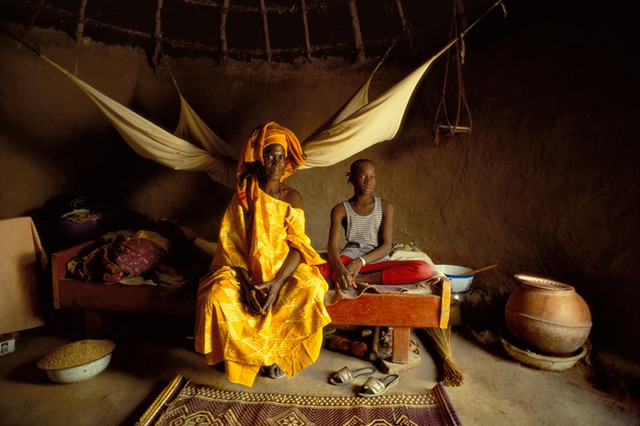 Required texts:Danticat, Edwidge. Breath, Eyes, Memory.Jones, Gayl. CorRegidora.. Annie John.Marshall, Paule. Brown Girl, Brownstone.Morrison, Toni. Sula. Naylor, Gloria. Bailey’s Café.Naylor, Gloria. The Women of             **All books are on two-hour reserve in the library.Course Overview:This course will examine the position of mother and daughter figures within the literature of the African Diaspora. In addition, we will examine the mother-daughter relationship and its effects on each participant. We will question the effects of the Black community on that relationship and in turn how that relationship affects the Black community. What are the particular pressures on this relationship? What role does the legacy of slavery play in determining the structure of it? Ultimately we will determine and identify the multi-faceted aspects of Black mothers and their daughters.Reading and Assignment Schedule (subject to change)Week 19/1 IntroductionWeek 29/4- “In Search of our Mother’s Gardens” and “Everyday Use”9/6 The Women of , “Dawn” and “Mattie Micheal”   9/9 The Women of , “Etta Mae Johnson”    Week 39/11 The Women of , “Kiswana Browne”    9/13 “Warrior Marks” (film)9/15 Class Cancelled Week 49/18 The Women of , “Luciella Louise Turner” and “Cora Lee”    9/20 The Women of , “The Two”    9/22 The Women of Brewster Place, “The Block Party”, “Dusk” and “Dream Deferral, and “Closure in The Women of Brewster Place” (handout)    Week 59/25  Bailey’s Café, “Mood Indigo”    9/27 Bailey’s Café, “Eve’s Song” & “Mary (Take One)”9/29 Class Cancelled Bailey’s Café, “Jesse Bell” & “Mary (Take Two)”    Week 610/2 Annie John, Chapters 1 & 2    10/4 Annie John, Chapters 3 & 4	essay due 	(deadline to drop class)  10/6 Annie John, Chapters 5 & 6Week 710/9 Annie John, Chapters 7 & 8    10/11 Brown Girl Brownstones, p 1 – 49    10/13 Brown Girl Brownstones, p 51 - 92	 Week 810/16- fall break10/18 Brown Girl Brownstones, p 92 – 133    10/20 Brown Girl Brownstones, p 134 – 186	    Week 910/23- Brown Girl Brownstones, p 189 – 240    10/25Brown Girl Brownstones, p 241 – 280    10/27 Guest Speaker:  Dr. Yvonne Seon, Allegheny Alumna and Director of the Bolinga Cultural Center Brown Girl Brownstones, p 280 – 324  and “Paule Marshall’s Brown Girl, Brownstones: Reconciling Ethnicity and Individualism” (handout)Week 1010/30 Midterm11/1 Midterm11/3 Sula, Intro - 1920Week 1111/6 Sula, 1921 – 1927    11/8 Sula, 1937 & 1939    11/10 Sula, 1940 & 1941Week 1211/13 CoRregidora, p 1 – 46    11/15 CoRregidora, p 46 - 9111/17 CoRregidora, p 92 - 132Week 1311/20 CoRregidora, p 133 – end    11/22 – thanksgiving11/24 – thanksgivingWeek 1411/27 Breath, Eyes, Memory, Chapters 1 – 6   11/28 Breath, Eyes, Memory, Chapters  7 – 12    12/1 Breath, Eyes, Memory, Chapters 13- 20    Week 1512/4 Breath, Eyes, Memory, Chapters 21- 28    12/6 Breath, Eyes, Memory, Chapters 29- end    12/9 TBAWeek 1612/11 Wrap Up12/13 Take home final due